ETKİNLİK ETKİNLİK ETKİNLİK ETKİNLİK ETKİNLİK ETKİNLİK ETKİNLİK KonuşmacıÖzcan ÖZKAN; Hilal ALTUNDAL DURU; Eda ÜNAL; Ebru BAKIR, İsa ÇELİK; Sevilay ERGÜN ARSLANLIÖzcan ÖZKAN; Hilal ALTUNDAL DURU; Eda ÜNAL; Ebru BAKIR, İsa ÇELİK; Sevilay ERGÜN ARSLANLIÖzcan ÖZKAN; Hilal ALTUNDAL DURU; Eda ÜNAL; Ebru BAKIR, İsa ÇELİK; Sevilay ERGÜN ARSLANLIÖzcan ÖZKAN; Hilal ALTUNDAL DURU; Eda ÜNAL; Ebru BAKIR, İsa ÇELİK; Sevilay ERGÜN ARSLANLIÖzcan ÖZKAN; Hilal ALTUNDAL DURU; Eda ÜNAL; Ebru BAKIR, İsa ÇELİK; Sevilay ERGÜN ARSLANLIÖzcan ÖZKAN; Hilal ALTUNDAL DURU; Eda ÜNAL; Ebru BAKIR, İsa ÇELİK; Sevilay ERGÜN ARSLANLIUnvanıProf. Dr.; Dr. Öğretim Üyesi; Dr. Öğretim Üyesi; Dr. Öğretim Görevlisi, Dr. Arş. Görevlisi; Öğr. GörevlisiProf. Dr.; Dr. Öğretim Üyesi; Dr. Öğretim Üyesi; Dr. Öğretim Görevlisi, Dr. Arş. Görevlisi; Öğr. GörevlisiProf. Dr.; Dr. Öğretim Üyesi; Dr. Öğretim Üyesi; Dr. Öğretim Görevlisi, Dr. Arş. Görevlisi; Öğr. GörevlisiProf. Dr.; Dr. Öğretim Üyesi; Dr. Öğretim Üyesi; Dr. Öğretim Görevlisi, Dr. Arş. Görevlisi; Öğr. GörevlisiProf. Dr.; Dr. Öğretim Üyesi; Dr. Öğretim Üyesi; Dr. Öğretim Görevlisi, Dr. Arş. Görevlisi; Öğr. GörevlisiProf. Dr.; Dr. Öğretim Üyesi; Dr. Öğretim Üyesi; Dr. Öğretim Görevlisi, Dr. Arş. Görevlisi; Öğr. GörevlisiKurum AdıÇankırı Karatekin Üniversitesi Sağlık Bilimleri Fakültesi DekanlığıÇankırı Karatekin Üniversitesi Sağlık Bilimleri Fakültesi Hemşirelik BölümüAksaray Üniversitesi Sağlık Bilimleri Fakültesi Hemşirelik Bölümü İzmir Katıp Çelebi Üniversitesi Sağlık Bilimleri Fakültesi Hemşirelik BölümüRecep Tayyip Erdoğan Üniversitesi Sağlık Bilimleri Fakültesi Hemşirelik BölümüÇankırı Karatekin Üniversitesi Sağlık Bilimleri Fakültesi Ebelik BölümüÇankırı Karatekin Üniversitesi Sağlık Bilimleri Fakültesi DekanlığıÇankırı Karatekin Üniversitesi Sağlık Bilimleri Fakültesi Hemşirelik BölümüAksaray Üniversitesi Sağlık Bilimleri Fakültesi Hemşirelik Bölümü İzmir Katıp Çelebi Üniversitesi Sağlık Bilimleri Fakültesi Hemşirelik BölümüRecep Tayyip Erdoğan Üniversitesi Sağlık Bilimleri Fakültesi Hemşirelik BölümüÇankırı Karatekin Üniversitesi Sağlık Bilimleri Fakültesi Ebelik BölümüÇankırı Karatekin Üniversitesi Sağlık Bilimleri Fakültesi DekanlığıÇankırı Karatekin Üniversitesi Sağlık Bilimleri Fakültesi Hemşirelik BölümüAksaray Üniversitesi Sağlık Bilimleri Fakültesi Hemşirelik Bölümü İzmir Katıp Çelebi Üniversitesi Sağlık Bilimleri Fakültesi Hemşirelik BölümüRecep Tayyip Erdoğan Üniversitesi Sağlık Bilimleri Fakültesi Hemşirelik BölümüÇankırı Karatekin Üniversitesi Sağlık Bilimleri Fakültesi Ebelik BölümüÇankırı Karatekin Üniversitesi Sağlık Bilimleri Fakültesi DekanlığıÇankırı Karatekin Üniversitesi Sağlık Bilimleri Fakültesi Hemşirelik BölümüAksaray Üniversitesi Sağlık Bilimleri Fakültesi Hemşirelik Bölümü İzmir Katıp Çelebi Üniversitesi Sağlık Bilimleri Fakültesi Hemşirelik BölümüRecep Tayyip Erdoğan Üniversitesi Sağlık Bilimleri Fakültesi Hemşirelik BölümüÇankırı Karatekin Üniversitesi Sağlık Bilimleri Fakültesi Ebelik BölümüÇankırı Karatekin Üniversitesi Sağlık Bilimleri Fakültesi DekanlığıÇankırı Karatekin Üniversitesi Sağlık Bilimleri Fakültesi Hemşirelik BölümüAksaray Üniversitesi Sağlık Bilimleri Fakültesi Hemşirelik Bölümü İzmir Katıp Çelebi Üniversitesi Sağlık Bilimleri Fakültesi Hemşirelik BölümüRecep Tayyip Erdoğan Üniversitesi Sağlık Bilimleri Fakültesi Hemşirelik BölümüÇankırı Karatekin Üniversitesi Sağlık Bilimleri Fakültesi Ebelik BölümüÇankırı Karatekin Üniversitesi Sağlık Bilimleri Fakültesi DekanlığıÇankırı Karatekin Üniversitesi Sağlık Bilimleri Fakültesi Hemşirelik BölümüAksaray Üniversitesi Sağlık Bilimleri Fakültesi Hemşirelik Bölümü İzmir Katıp Çelebi Üniversitesi Sağlık Bilimleri Fakültesi Hemşirelik BölümüRecep Tayyip Erdoğan Üniversitesi Sağlık Bilimleri Fakültesi Hemşirelik BölümüÇankırı Karatekin Üniversitesi Sağlık Bilimleri Fakültesi Ebelik BölümüKonuHemşirelik Öğrencileri İçin Lisansüstü Kariyer Planlama: Yurtiçi ve Yurtdışı Örnekleri Hemşirelik Öğrencileri İçin Lisansüstü Kariyer Planlama: Yurtiçi ve Yurtdışı Örnekleri Hemşirelik Öğrencileri İçin Lisansüstü Kariyer Planlama: Yurtiçi ve Yurtdışı Örnekleri Hemşirelik Öğrencileri İçin Lisansüstü Kariyer Planlama: Yurtiçi ve Yurtdışı Örnekleri Hemşirelik Öğrencileri İçin Lisansüstü Kariyer Planlama: Yurtiçi ve Yurtdışı Örnekleri Hemşirelik Öğrencileri İçin Lisansüstü Kariyer Planlama: Yurtiçi ve Yurtdışı Örnekleri Tarih - Süre02.04.2024 / 12.00-13.0002.04.2024 / 12.00-13.0002.04.2024 / 12.00-13.0002.04.2024 / 12.00-13.0002.04.2024 / 12.00-13.0002.04.2024 / 12.00-13.00PlatformÇevrimiçiYüz yüzeKarmaEtkinlik Program Çıktı ilişkisiProgram çıktısı 4. Sosyal yönlerini, iletişim, eleştirel düşünme, akademik ve araştırma becerilerini, yaratıcılıklarını ve girişimciliklerini birleştirerek mesleğini uygular.Program çıktısı 4. Sosyal yönlerini, iletişim, eleştirel düşünme, akademik ve araştırma becerilerini, yaratıcılıklarını ve girişimciliklerini birleştirerek mesleğini uygular.Program çıktısı 4. Sosyal yönlerini, iletişim, eleştirel düşünme, akademik ve araştırma becerilerini, yaratıcılıklarını ve girişimciliklerini birleştirerek mesleğini uygular.Program çıktısı 4. Sosyal yönlerini, iletişim, eleştirel düşünme, akademik ve araştırma becerilerini, yaratıcılıklarını ve girişimciliklerini birleştirerek mesleğini uygular.Program çıktısı 4. Sosyal yönlerini, iletişim, eleştirel düşünme, akademik ve araştırma becerilerini, yaratıcılıklarını ve girişimciliklerini birleştirerek mesleğini uygular.Program çıktısı 4. Sosyal yönlerini, iletişim, eleştirel düşünme, akademik ve araştırma becerilerini, yaratıcılıklarını ve girişimciliklerini birleştirerek mesleğini uygular.ETKLİNLİK ALANIETKLİNLİK ALANIETKLİNLİK ALANIETKLİNLİK ALANIBilimselSosyal SanatsalKültürel SportifTeknik Diğer (Açıklayınız) …Diğer (Açıklayınız) …Diğer (Açıklayınız) …ETKLİNLİK SONUÇ RAPORU ( Etkinlik amacı, hedef ilişkisi, katılım sayısı, yaşanan sorunlar, etkinlikle ilgili görseller, davetiye afiş vb)Çankırı Karatekin Üniversitesi Sağlık Bilimleri Fakültesi Hemşirelik Bölümü tarafından düzenlenen öğrencilerin kapsayıcı ve hakkaniyete dayanan nitelikli eğitimi sağlamak ve herkes için yaşam boyu öğrenim fırsatlarını teşvik etmek amacıyla, Çankırı Karatekin Üniversitesi Sağlık Bilimleri Fakültesi Hemşirelik Bölümü, Çankırı Karatekin Üniversitesi Sağlık Bilimleri Fakültesi Ebelik Bölümü, Aksaray Üniversitesi Sağlık Bilimleri Fakültesi Hemşirelik Bölümü, İzmir Katip Çelebi Üniversitesi Sağlık Bilimleri Fakültesi Hemşirelik Bölümü ve Recep Tayyip Erdoğan Üniversitesi Sağlık Bilimleri Fakültesi Hemşirelik Bölümü iş birliğinde öğrencilere 02.04.2024 tarihinde 12.00-13.00 saatleri arasında ‘’Hemşirelik Öğrencileri İçin Lisansüstü Kariyer Planlama: Yurtiçi Ve Yurtdışı Örnekleri’’ eğitimi düzenlemiştir. Sağlık Bilimleri Fakültesi Hemşirelik Bölümü koordinasyonu ile ilk kez gerçekleştirilen eğitim meet platformu üzerinden çevrimiçi olarak yapılmış olup, öğretim üye, elemanları ve öğrenciler olmak üzere ortalama 45 kişinin katılımı ile tamamlanmıştır.Bu eğitimde, öğrencilere “Yurtiçinde ve Yurtdışında Lisansüstü Eğitim ve Kariyer Planlaması” ile ilgili bilgilendirmeler anlatılmıştır. Eğitimde, yurt içinde ve yurtdışında yüksek lisans ve doktora yapan hocaların bilgi ve tecrübelerinden faydalanılmıştır. Etkinlikte sağlık bilimleri alanındaki öğrencilerin kariyer yolculuklarına yol göstermek, nitelikli birer meslek üyesi olmalarını sağlamak, yaşam boyu öğrenim fırsatları teşvik etmek ve sürekli eğitimi desteklemek amaçlandı. İnteraktif olarak gerçekleşen bu eğitim, katılımcıların soru, katkı ve önerileri alınarak sonlandırılmıştır. Etkinlik tamamlandıktan sonra katılımcılara etkinlik memnuniyet anketi yönlendirilmiştir. Etkinlik katılım formu, memnuniyet anketi sonuçları ve etkinliğe ait görseller ekte sunulmuştur.ETKİNLİK DEĞERLENDİRME ANKETİ SONUÇLARI (n=45)*1; çok zayıf, 2; zayıf, 3; orta, 4; iyi, 5; çok iyi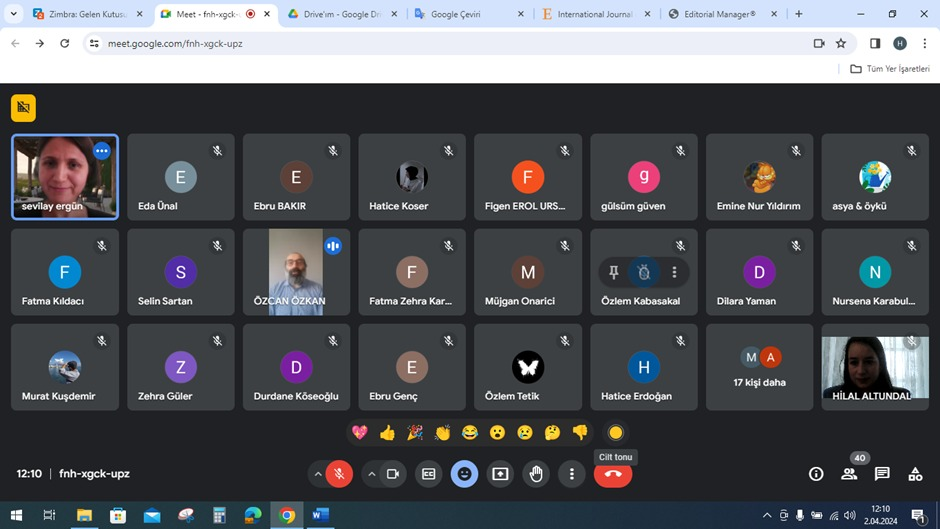 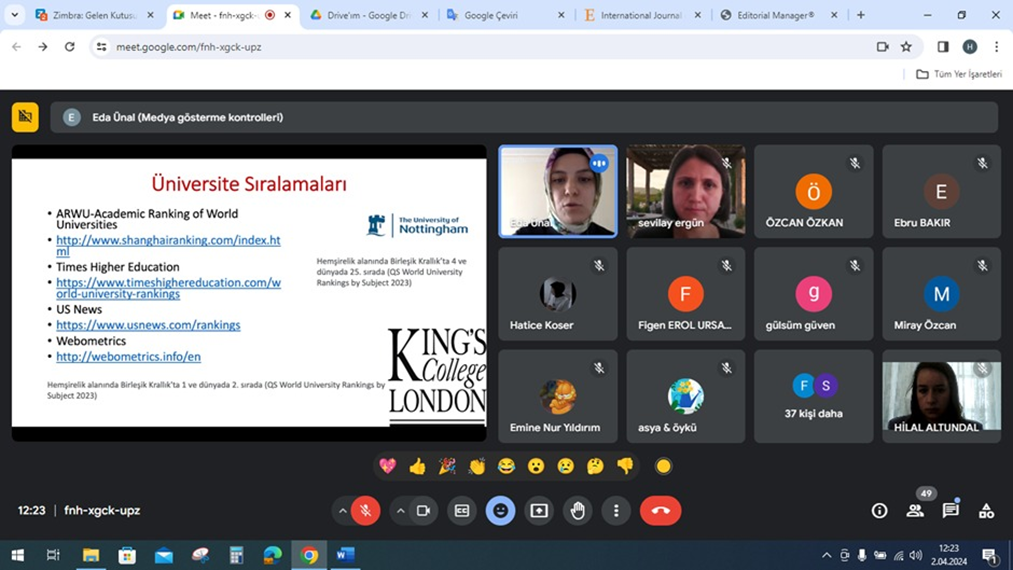 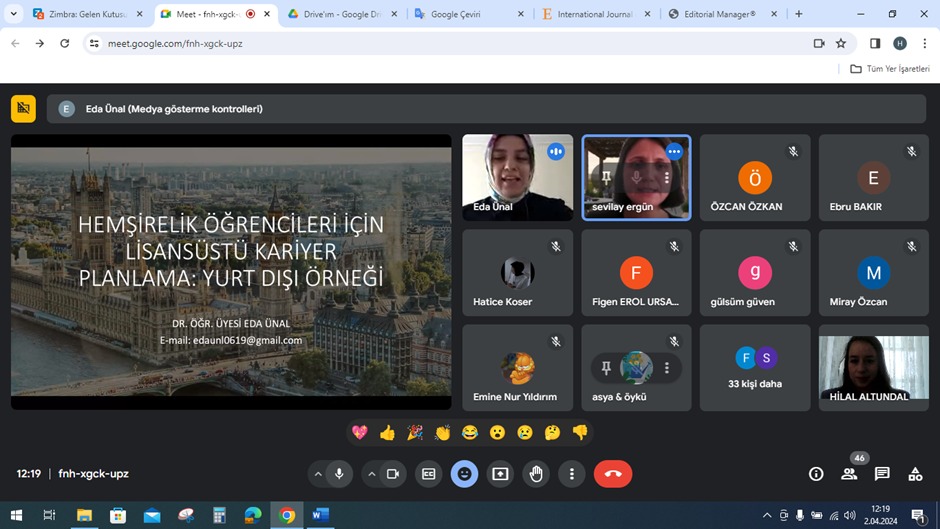 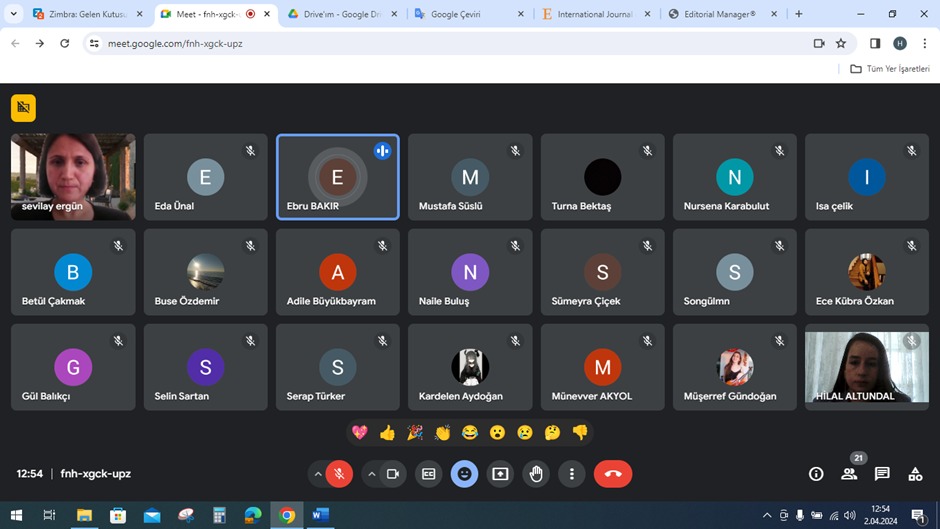 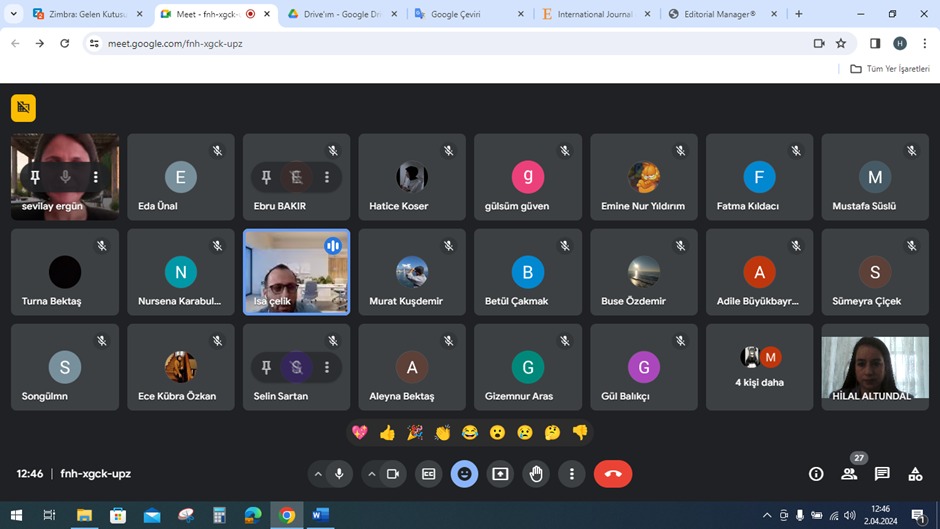 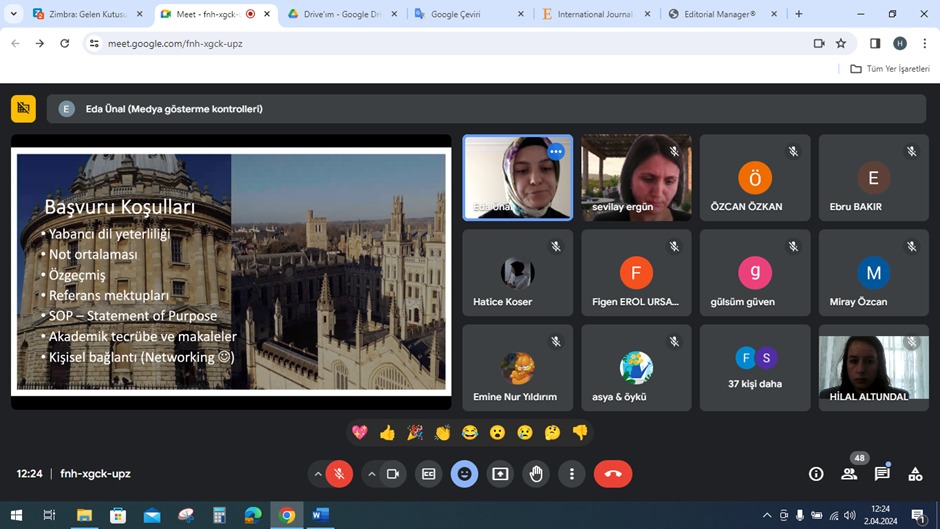 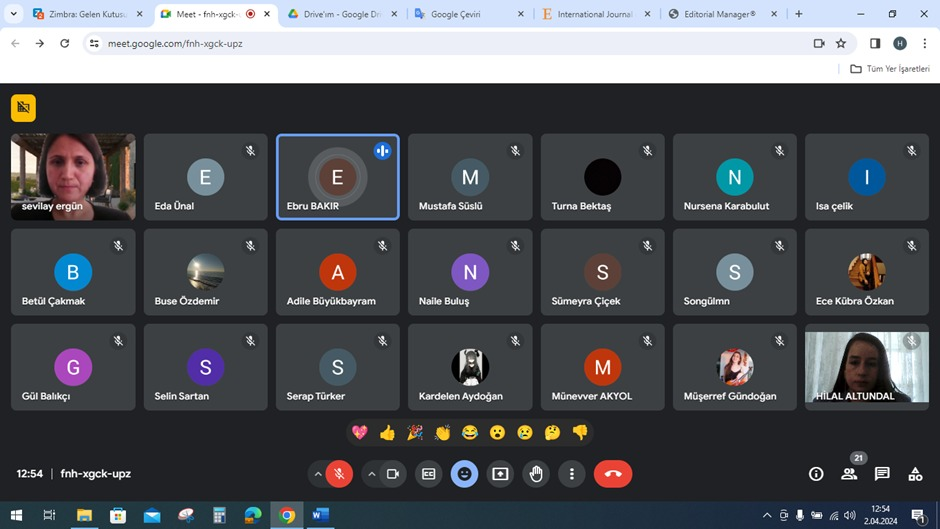 